ΑΝΑΚΟΙΝΩΣΗΠρόσκληση ενδιαφέροντος για εκπαίδευση στη Νευροχειρουργική και στην Εντατική Θεραπεία, διάρκειας ενός έτους, στην Κλινική των Ζώων Συντροφιάς του Τμήματος Κτηνιατρικής Α.Π.Θ.  Οι ενδιαφερόμενοι κτηνίατροι θα προσκομίσουν ή αποστείλουν τα απαιτούμενα δικαιολογητικά1 στον κ. Γεώργιο Καζάκο μέχρι τη Δευτέρα 24 Φεβρουαρίου 2019. Η διαδικασία θα ολοκληρωθεί μετά από συνέντευξη των υποψηφίων σε ημερομηνία που θα ανακοινωθεί.1ΔικαιολογητικάΑίτηση υποψηφιότητας (ακολουθεί έντυπο)Αντίγραφο Πτυχίου ή βεβαίωση περάτωσης  σπουδώνΑναλυτική βαθμολογίαΒιογραφικό σημείωμα (& τα σχετικά αποδεικτικά έγγραφα)Δύο συστατικές  επιστολέςΦωτογραφία (έγχρωμη, ταυτότητας)Εφ όσον χρειάζονται, βεβαίωση ισοτιμίας ΔΟΑΤΑΠ, πιστοποιητικό ελληνομάθειας κλπΚαζάκος Γιώργος Αναπληρωτής καθηγητήςΚτηνιατρικής Χειρουργικής & Αναισθησιολογίας- Εντατικής ΘεραπείαςΕΛΛΗΝΙΚΗ ΔΗΜΟΚΡΑΤΙΑΣΧΟΛΗ ΕΠΙΣΤΗΜΩΝ ΥΓΕΙΑΣΤΜΗΜΑ ΚΤΗΝΙΑΤΡΙΚΗΣ            (θετικά αξιολογημένο από την EAEVE)ΣΧΟΛΗ ΕΠΙΣΤΗΜΩΝ ΥΓΕΙΑΣΤΜΗΜΑ ΚΤΗΝΙΑΤΡΙΚΗΣ            (θετικά αξιολογημένο από την EAEVE)ΣΧΟΛΗ ΕΠΙΣΤΗΜΩΝ ΥΓΕΙΑΣΤΜΗΜΑ ΚΤΗΝΙΑΤΡΙΚΗΣ            (θετικά αξιολογημένο από την EAEVE)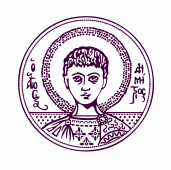 Τομέας ΚλινικώνΚλινική Ζώων ΣυντροφιάςΜονάδα Αναισθησιολογίας & Εντατικής ΘεραπείαςΑναπληρωτής καθ. Γιώργος Μ. ΚαζάκοςΤομέας ΚλινικώνΚλινική Ζώων ΣυντροφιάςΜονάδα Αναισθησιολογίας & Εντατικής ΘεραπείαςΑναπληρωτής καθ. Γιώργος Μ. ΚαζάκοςΑΡΙΣΤΟΤΕΛΕΙΟΠΑΝΕΠΙΣΤΗΜΙΟΘΕΣΣΑΛΟΝΙΚΗΣΤηλ.: 2310994525 Fax: 2310994449Θεσσαλονίκη,      03.02.2020ΑΡΙΣΤΟΤΕΛΕΙΟΠΑΝΕΠΙΣΤΗΜΙΟΘΕΣΣΑΛΟΝΙΚΗΣe-mail: gkdvm@vet.auth.grΘεσσαλονίκη,      03.02.2020ΑΡΙΣΤΟΤΕΛΕΙΟΠΑΝΕΠΙΣΤΗΜΙΟΘΕΣΣΑΛΟΝΙΚΗΣΘεσσαλονίκη,      03.02.2020Επώνυμο ………………………………………….Όνομα ……………………………………….……Όνομα πατρός ……………………………………Όνομα μητρός ……………………………………Έτος γεννήσεως …………………….……………Τόπος γεννήσεως ………………………………...Δ/νση μόνιμης κατοικίας ………………………...……………………………………………………...Τ.Κ. ………………………………………………..Τηλέφωνο …………………………………………Κινητό …………………………………………….Email ………………………………………………Πτυχιούχος (Τμήμα/Σχολή, Πανεπιστήμιο)………………………………………………………………………………………………………………Θεσσαλονίκη, ………………….. 2020Με τιμή(υπογραφή)Προςτην Κλινική των Ζώων Συντροφιάς  του Τμήματος Κτηνιατρικής, Α.Π.Θ.ΑίτησηΠαρακαλώ να δεχθείτε την αίτησή μου για συμμετοχή στη διαδικασία επιλογής για τη θέση εκπαίδευσης στη «Νευροχειρουργική» και στην «Εντατική Θεραπεία», διάρκειας ενός έτους, στην Κλινική των Ζώων Συντροφιάς. Συνημμένα υποβάλλω:Προςτην Κλινική των Ζώων Συντροφιάς  του Τμήματος Κτηνιατρικής, Α.Π.Θ.ΑίτησηΠαρακαλώ να δεχθείτε την αίτησή μου για συμμετοχή στη διαδικασία επιλογής για τη θέση εκπαίδευσης στη «Νευροχειρουργική» και στην «Εντατική Θεραπεία», διάρκειας ενός έτους, στην Κλινική των Ζώων Συντροφιάς. Συνημμένα υποβάλλω:Επώνυμο ………………………………………….Όνομα ……………………………………….……Όνομα πατρός ……………………………………Όνομα μητρός ……………………………………Έτος γεννήσεως …………………….……………Τόπος γεννήσεως ………………………………...Δ/νση μόνιμης κατοικίας ………………………...……………………………………………………...Τ.Κ. ………………………………………………..Τηλέφωνο …………………………………………Κινητό …………………………………………….Email ………………………………………………Πτυχιούχος (Τμήμα/Σχολή, Πανεπιστήμιο)………………………………………………………………………………………………………………Θεσσαλονίκη, ………………….. 2020Με τιμή(υπογραφή)Αντίγραφου πτυχίου ή βεβαίωση περάτωσης            σπουδώνΕπώνυμο ………………………………………….Όνομα ……………………………………….……Όνομα πατρός ……………………………………Όνομα μητρός ……………………………………Έτος γεννήσεως …………………….……………Τόπος γεννήσεως ………………………………...Δ/νση μόνιμης κατοικίας ………………………...……………………………………………………...Τ.Κ. ………………………………………………..Τηλέφωνο …………………………………………Κινητό …………………………………………….Email ………………………………………………Πτυχιούχος (Τμήμα/Σχολή, Πανεπιστήμιο)………………………………………………………………………………………………………………Θεσσαλονίκη, ………………….. 2020Με τιμή(υπογραφή)Αντίτυπο βιογραφικού σημειώματοςΕπώνυμο ………………………………………….Όνομα ……………………………………….……Όνομα πατρός ……………………………………Όνομα μητρός ……………………………………Έτος γεννήσεως …………………….……………Τόπος γεννήσεως ………………………………...Δ/νση μόνιμης κατοικίας ………………………...……………………………………………………...Τ.Κ. ………………………………………………..Τηλέφωνο …………………………………………Κινητό …………………………………………….Email ………………………………………………Πτυχιούχος (Τμήμα/Σχολή, Πανεπιστήμιο)………………………………………………………………………………………………………………Θεσσαλονίκη, ………………….. 2020Με τιμή(υπογραφή)Αντίτυπο αναλυτικής βαθμολογίαςΕπώνυμο ………………………………………….Όνομα ……………………………………….……Όνομα πατρός ……………………………………Όνομα μητρός ……………………………………Έτος γεννήσεως …………………….……………Τόπος γεννήσεως ………………………………...Δ/νση μόνιμης κατοικίας ………………………...……………………………………………………...Τ.Κ. ………………………………………………..Τηλέφωνο …………………………………………Κινητό …………………………………………….Email ………………………………………………Πτυχιούχος (Τμήμα/Σχολή, Πανεπιστήμιο)………………………………………………………………………………………………………………Θεσσαλονίκη, ………………….. 2020Με τιμή(υπογραφή)Συστατικές επιστολές (σφραγισμένες σε φάκελο)Επώνυμο ………………………………………….Όνομα ……………………………………….……Όνομα πατρός ……………………………………Όνομα μητρός ……………………………………Έτος γεννήσεως …………………….……………Τόπος γεννήσεως ………………………………...Δ/νση μόνιμης κατοικίας ………………………...……………………………………………………...Τ.Κ. ………………………………………………..Τηλέφωνο …………………………………………Κινητό …………………………………………….Email ………………………………………………Πτυχιούχος (Τμήμα/Σχολή, Πανεπιστήμιο)………………………………………………………………………………………………………………Θεσσαλονίκη, ………………….. 2020Με τιμή(υπογραφή)Φωτογραφία Επώνυμο ………………………………………….Όνομα ……………………………………….……Όνομα πατρός ……………………………………Όνομα μητρός ……………………………………Έτος γεννήσεως …………………….……………Τόπος γεννήσεως ………………………………...Δ/νση μόνιμης κατοικίας ………………………...……………………………………………………...Τ.Κ. ………………………………………………..Τηλέφωνο …………………………………………Κινητό …………………………………………….Email ………………………………………………Πτυχιούχος (Τμήμα/Σχολή, Πανεπιστήμιο)………………………………………………………………………………………………………………Θεσσαλονίκη, ………………….. 2020Με τιμή(υπογραφή)Βεβαίωση ισοτιμίας ΔΟΑΤΑΠ (πρώην ΔΙΚΑΤΣΑ),           πιστοποιητικό ελληνομάθειαςΕπώνυμο ………………………………………….Όνομα ……………………………………….……Όνομα πατρός ……………………………………Όνομα μητρός ……………………………………Έτος γεννήσεως …………………….……………Τόπος γεννήσεως ………………………………...Δ/νση μόνιμης κατοικίας ………………………...……………………………………………………...Τ.Κ. ………………………………………………..Τηλέφωνο …………………………………………Κινητό …………………………………………….Email ………………………………………………Πτυχιούχος (Τμήμα/Σχολή, Πανεπιστήμιο)………………………………………………………………………………………………………………Θεσσαλονίκη, ………………….. 2020Με τιμή(υπογραφή)Άλλο…………………………….………………..............……………………………….……………………..………………………………………………...........………………………………………………………………………………………………………………………………………………………………………Άλλο…………………………….………………..............……………………………….……………………..………………………………………………...........………………………………………………………………………………………………………………………………………………………………………Άλλο…………………………….………………..............……………………………….……………………..………………………………………………...........………………………………………………………………………………………………………………………………………………………………………